♠ ♥ ♦ ♣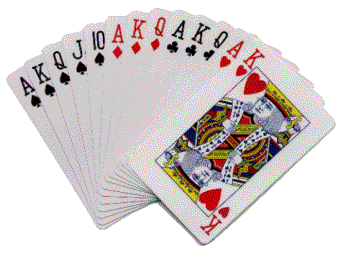 BRIGHT LEAF UNIT 1912023-2024 MENTORING PROGRAM ꟷ Mentor Sign-Up FormNAME (Please Print) ____________________________________ DATE _____________EMAIL ______________________ PHONE ______________ BBO Name ___________Your availability as:  _____ a regular mentor;  _____ a substitute mentor.Your ACBL masterpoints range _____ < 1,000; _____ 1,000-2,500; _____ 2,500-5,000; _____ > 5,000.Your playing time preference:  ____ Daytime (face-to-face);  _____ Evening (online);  _____ Both.Your playing location preference:  (Please specify either or both)   ____ F2F; ____ BBOYour general approach to bidding:  _____ Standard American;  _____ Two over One;                                                          _____ Other (Please state) __________________________________Please know that we try to match mentors with mentees whose learning goals and level of play appear to match the mentor’s skills. Each person has her or his own reasons for participating in the program. To facilitate matching you with a mentee, please respond to the following question and subtopics. What would you like to help a mentee learn during this coming year’s program? (Check as appropriate) To learn basic bridge so s/he can have fun at social bridge (and perhaps develop an interest in competitive bridge).To play and enjoy competitive bridge.To mentor someone who prefers to learn by playing & by taking bridge classes.To mentor someone who is willing to put some time (not necessarily a lot) into learning.To mentor someone who would like to become a good solid player eventually.Describe what you would like to bring to the program. __________________________________________________________________________I prefer to work with someone on bidding (Specify one or more of the following areas): Basic  _____;   SAYC  _____;   2/1  _____;   Basic bidding  _____;   Conventions  _____;Other: ______________________________________________________________________________________________________________________________________________ I would like to work with someone on play of the hand.I would like to work with someone on defense.I would like to work with someone on how to think during the game.Any further comments or suggestions for the mentee-mentor program?(Continue on the back as needed). _____________________________________________________________________________________________________________________________Please place this completed form in the Mentoring Program Folder at Triangle Bridge Academy or email it to <brightleaf.mentee@gmail.com>.Mentoring Program CommitteeMichael Lavine, Beverly Craig, Ed Fuller, & Maggie Lindquist           Barbara Butte, Board Liaison